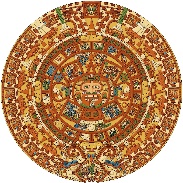 La Academia Dolores Huerta Charter Middle School “A Dual Language Charter Middle School”400 W.Bell St.Las Cruces, NM 88005Phone: 575-526-2984Fax: 575-523-5407 Please note that a quorum of the Governing Council (GC) might be established during the PED charter school site visit on Thursday March 10, 2022, during which time LADH’s GC will meet with PED. Although school business will be discussed, no votes will take place. 